                                                                       				        ANEXA nr. 1                                                                          (Anexa nr.1 la OMT nr. 1266/2014)COPERTA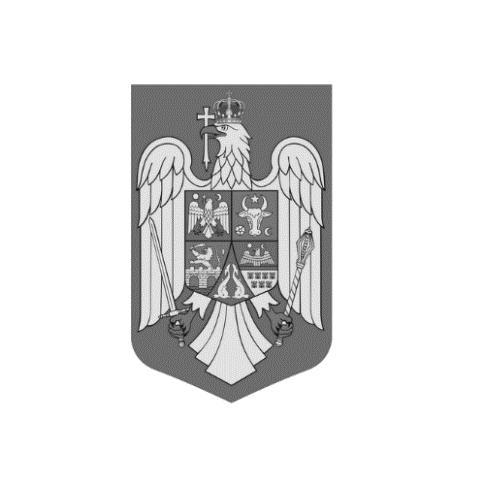 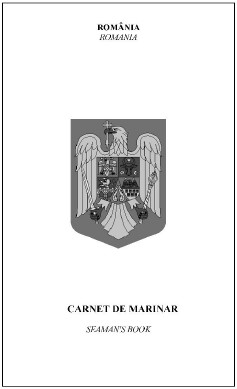 CONTRACOPERTA 1PAGINA 1PAGINA 2PAGINILE 3, 4PAGINA 5PAGINILE 6, 7, 8, 9PAGINILE 10, 12, 14, 16, 18PAGINILE 11, 13, 15, 17, 19PAGINILE 20, 21, 22PAGINILE 23, 24, 25, 26, 27, 28CONTRACOPERTA 2Acest carnet de marinar este un act de identitate al personalului navigant maritim conform Convenţiei ILO nr. 108, adoptată de Adunarea Generală a Organizaţiei Internaţionale a Muncii la 13 mai 1958 la Geneva.This Seaman's Book is an identity document for the purpose of ILO Convention No. 108 adopted by the General Assembly of the International Labour Organization, on 13 May 1958 at Geneva.Acest carnet de marinar conţine 28 de pagini, fără coperţi.This Seaman's Book contains 28 pages, covers excluded.ROMÂNIAROMANIAROMÂNIAROMANIACARNET DE MARINARSEAMAN'S BOOKCARNET DE MARINARSEAMAN'S BOOK  Seria .................  Serie  Seria .................  SerieNumărul de înmatriculare ..................................Registration numberNumărul de înmatriculare ..................................Registration numberÎnmatriculat la ....................................................Registered atÎnmatriculat la ....................................................Registered atCNP - codul numeric personalIdentity numberCNP - codul numeric personalIdentity numberNumele ...............................................................Family NameNumele ...............................................................Family NamePrenumele ..........................................................First namePrenumele ..........................................................First nameData naşterii ....................................Date of birthLocul naşterii ..................................Place of birthNaţionalitatea ..................................NationalityCetăţenia .........................................CitizenshipDomiciliul ..................................................................................................................AddressDomiciliul ..................................................................................................................AddressData emiterii ...................................Date of issueData expirării ..................................Date of expiryAutoritatea emitentă ...................................................................................................Issuing AuthorityAutoritatea emitentă ...................................................................................................Issuing AuthoritySemnătura/Ştampila ......................................Signature/SealSemnătura/Ştampila ......................................Signature/SealSEMNALMENTELE TITULARULUIHolder's particularsSEMNALMENTELE TITULARULUIHolder's particulars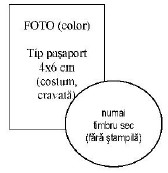 Sexul ......................................GenderStatura ......................................HeightFaţa ........................................FacePărul .........................................HairGura .......................................MouthBărbia .......................................ChinOchii ......................................EyesTenul ........................................Face complexionSemnele particulare ...............................................................................Distinguishing marksSemnele particulare ...............................................................................Distinguishing marksSemnătura titularului .............................................................................Holder's signatureSemnătura titularului .............................................................................Holder's signatureBREVETE/CERTIFICATE DE CAPACITATECertificates of competency/Certificate of proficiencyBREVETE/CERTIFICATE DE CAPACITATECertificates of competency/Certificate of proficiencyBrevetul/Certificatul de capacitate .........................................................................Certificate of competency/Certificate of proficiency.................................................................................................................................Brevetul/Certificatul de capacitate .........................................................................Certificate of competency/Certificate of proficiency.................................................................................................................................Nr. ..................................Numberdata emiterii ..................................Date of issueAutoritatea emitentă ...................................................................................................Issuing AuthorityAutoritatea emitentă ...................................................................................................Issuing AuthorityÎnregistrat la ..................................................Registered atÎnregistrat la ..................................................Registered atSemnătura/Ştampila ......................................Signature/SealSemnătura/Ştampila ......................................Signature/SealBrevetul/Certificatul de capacitate .........................................................................Certificate of competency/Certificate of proficiency.................................................................................................................................Brevetul/Certificatul de capacitate .........................................................................Certificate of competency/Certificate of proficiency.................................................................................................................................Nr. ..................................Numberdata emiterii ..................................Date of issueAutoritatea emitentă ...................................................................................................Issuing AuthorityAutoritatea emitentă ...................................................................................................Issuing AuthorityÎnregistrat la ..................................................Registered atÎnregistrat la ..................................................Registered atSemnătura/Ştampila ......................................Signature/SealSemnătura/Ştampila ......................................Signature/SealCERTIFICAT DE CALIFICAREQualification certificateCERTIFICAT DE CALIFICAREQualification certificateCertificatul de calificare ..............................................................................................Qualification certificate............................................................................................................................................................................................................................................................................Certificatul de calificare ..............................................................................................Qualification certificate............................................................................................................................................................................................................................................................................Nr. ..................................Numberdata emiterii ..................................Date of issueÎnregistrat la ..................................................Registered atÎnregistrat la ..................................................Registered atSemnătura/Ştampila ......................................Signature/SealSemnătura/Ştampila ......................................Signature/SealCertificatul de calificare ..............................................................................................Qualification certificate............................................................................................................................................................................................................................................................................Certificatul de calificare ..............................................................................................Qualification certificate............................................................................................................................................................................................................................................................................Nr. ..................................Numberdata emiterii ..................................Date of issueÎnregistrat la ..................................................Registered atÎnregistrat la ..................................................Registered atSemnătura/Ştampila ......................................Signature/SealSemnătura/Ştampila ......................................Signature/SealPRELUNGIREA VALABILITĂŢIIExtention of validityValabilitatea prezentului carnet de marinar se prelungeşte până la data ...................The validity of this seaman's book is hereby extended untilAutoritatea emitentă ...................................................................................................Issuing AuthoritySemnătura/Ştampila ......................................Signature/SealValabilitatea prezentului carnet de marinar se prelungeşte până la data ...................The validity of this seaman's book is hereby extended untilAutoritatea emitentă ...................................................................................................Issuing AuthoritySemnătura/Ştampila ......................................Signature/SealValabilitatea prezentului carnet de marinar se prelungeşte până la data ...................The validity of this seaman's book is hereby extended untilAutoritatea emitentă ...................................................................................................Issuing AuthoritySemnătura/Ştampila ......................................Signature/SealÎMBARCĂRI/DEBARCĂRIEMBARKMENTS/DISEMBARKMENTSÎMBARCĂRI/DEBARCĂRIEMBARKMENTS/DISEMBARKMENTSÎMBARCĂRI/DEBARCĂRIEMBARKMENTS/DISEMBARKMENTSÎMBARCĂRI/DEBARCĂRIEMBARKMENTS/DISEMBARKMENTSNumele naveiTonajul brutPuterea motorului (kW)Tipul naveiDataDataNumele naveiTonajul brutPuterea motorului (kW)Tipul naveiîmbarcăriidebarcăriiShip's nameGross tonnageEngine power (kW)Vessel typeDate ofDate ofShip's nameGross tonnageEngine power (kW)Vessel typeembarkmentdisembarkmentÎMBARCĂRI/DEBARCĂRIEMBARKMENTS/DISEMBARKMENTSÎMBARCĂRI/DEBARCĂRIEMBARKMENTS/DISEMBARKMENTSFuncţiaSemnătura comandantului şi ştampila naveiCapacity on boardMaster's signature and ship's sealEXAMINĂRI MEDICALE PERIODICEPERIODICAL MEDICAL EXAMINATIONSEXAMINĂRI MEDICALE PERIODICEPERIODICAL MEDICAL EXAMINATIONSTitularul a fost examinat medical şi psihologic şi este apt să exercite funcţia de:The holder was medically and psychologically examined and found fit to perform as.....................................................................................................................................Titularul a fost examinat medical şi psihologic şi este apt să exercite funcţia de:The holder was medically and psychologically examined and found fit to perform as.....................................................................................................................................Avizul medical nr. ...............................Medical certificate No.din ......................................datedEmis de ........................................................................................Issued byEmis de ........................................................................................Issued byÎnregistrat la .................................................................................Registered atÎnregistrat la .................................................................................Registered atSemnătura/Ştampila .....................................................................Signature/SealSemnătura/Ştampila .....................................................................Signature/SealTitularul a fost examinat medical şi psihologic şi este apt să exercite funcţia de:The holder was medically and psychologically examined and found fit to perform as.....................................................................................................................................Titularul a fost examinat medical şi psihologic şi este apt să exercite funcţia de:The holder was medically and psychologically examined and found fit to perform as.....................................................................................................................................Avizul medical nr. ...............................Medical certificate No.din ......................................datedEmis de ........................................................................................Issued byEmis de ........................................................................................Issued byÎnregistrat la .................................................................................Registered atÎnregistrat la .................................................................................Registered atSemnătura/Ştampila .....................................................................Signature/SealSemnătura/Ştampila .....................................................................Signature/SealVIZEVISASINSTRUCŢIUNIINSTRUCTIONSPrezentul carnet de marinar este nominal şi se emite în conformitate cu prevederile legislaţiei române în vigoare după înmatricularea titularului în Registrul de evidenţă a personalului navigant român.Acest carnet de marinar trebuie păstrat în condiţii corespunzătoare.Orice persoană, alta decât titularul, care intră în posesia acestui carnet de marinar trebuie să îl trimită la autoritatea emitentă.This Seaman's Book is nominal and issued according to the Romanian legislation requirements in force, after the registration of the holder in the Seaman's Registry.This Seaman's Book shall be kept in proper conditions.Any person, other than the holder, who enters the possession of this Seaman's Book, shall send it to the Issuing Authority.